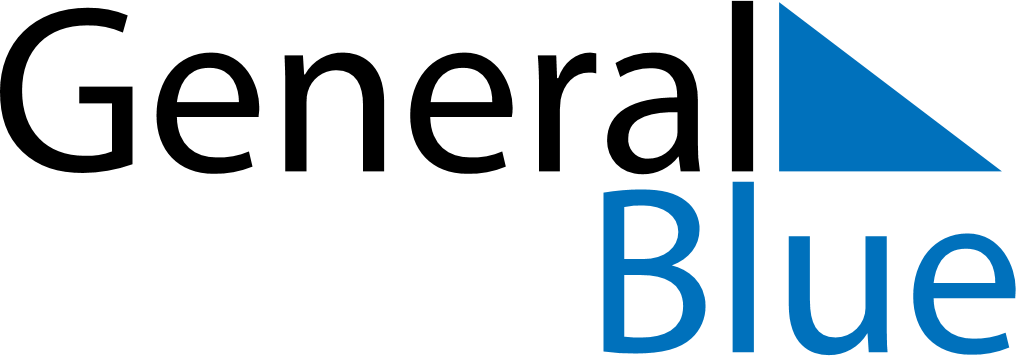 June 2024June 2024June 2024June 2024June 2024June 2024June 2024Kalat-e Naderi, Razavi Khorasan, IranKalat-e Naderi, Razavi Khorasan, IranKalat-e Naderi, Razavi Khorasan, IranKalat-e Naderi, Razavi Khorasan, IranKalat-e Naderi, Razavi Khorasan, IranKalat-e Naderi, Razavi Khorasan, IranKalat-e Naderi, Razavi Khorasan, IranSundayMondayMondayTuesdayWednesdayThursdayFridaySaturday1Sunrise: 4:12 AMSunset: 6:44 PMDaylight: 14 hours and 31 minutes.23345678Sunrise: 4:12 AMSunset: 6:45 PMDaylight: 14 hours and 32 minutes.Sunrise: 4:12 AMSunset: 6:46 PMDaylight: 14 hours and 33 minutes.Sunrise: 4:12 AMSunset: 6:46 PMDaylight: 14 hours and 33 minutes.Sunrise: 4:11 AMSunset: 6:46 PMDaylight: 14 hours and 34 minutes.Sunrise: 4:11 AMSunset: 6:47 PMDaylight: 14 hours and 35 minutes.Sunrise: 4:11 AMSunset: 6:47 PMDaylight: 14 hours and 36 minutes.Sunrise: 4:11 AMSunset: 6:48 PMDaylight: 14 hours and 37 minutes.Sunrise: 4:11 AMSunset: 6:48 PMDaylight: 14 hours and 37 minutes.910101112131415Sunrise: 4:10 AMSunset: 6:49 PMDaylight: 14 hours and 38 minutes.Sunrise: 4:10 AMSunset: 6:49 PMDaylight: 14 hours and 39 minutes.Sunrise: 4:10 AMSunset: 6:49 PMDaylight: 14 hours and 39 minutes.Sunrise: 4:10 AMSunset: 6:50 PMDaylight: 14 hours and 39 minutes.Sunrise: 4:10 AMSunset: 6:50 PMDaylight: 14 hours and 40 minutes.Sunrise: 4:10 AMSunset: 6:51 PMDaylight: 14 hours and 40 minutes.Sunrise: 4:10 AMSunset: 6:51 PMDaylight: 14 hours and 40 minutes.Sunrise: 4:10 AMSunset: 6:52 PMDaylight: 14 hours and 41 minutes.1617171819202122Sunrise: 4:10 AMSunset: 6:52 PMDaylight: 14 hours and 41 minutes.Sunrise: 4:10 AMSunset: 6:52 PMDaylight: 14 hours and 41 minutes.Sunrise: 4:10 AMSunset: 6:52 PMDaylight: 14 hours and 41 minutes.Sunrise: 4:11 AMSunset: 6:53 PMDaylight: 14 hours and 41 minutes.Sunrise: 4:11 AMSunset: 6:53 PMDaylight: 14 hours and 42 minutes.Sunrise: 4:11 AMSunset: 6:53 PMDaylight: 14 hours and 42 minutes.Sunrise: 4:11 AMSunset: 6:53 PMDaylight: 14 hours and 42 minutes.Sunrise: 4:11 AMSunset: 6:54 PMDaylight: 14 hours and 42 minutes.2324242526272829Sunrise: 4:12 AMSunset: 6:54 PMDaylight: 14 hours and 42 minutes.Sunrise: 4:12 AMSunset: 6:54 PMDaylight: 14 hours and 41 minutes.Sunrise: 4:12 AMSunset: 6:54 PMDaylight: 14 hours and 41 minutes.Sunrise: 4:12 AMSunset: 6:54 PMDaylight: 14 hours and 41 minutes.Sunrise: 4:13 AMSunset: 6:54 PMDaylight: 14 hours and 41 minutes.Sunrise: 4:13 AMSunset: 6:54 PMDaylight: 14 hours and 41 minutes.Sunrise: 4:13 AMSunset: 6:54 PMDaylight: 14 hours and 40 minutes.Sunrise: 4:14 AMSunset: 6:54 PMDaylight: 14 hours and 40 minutes.30Sunrise: 4:14 AMSunset: 6:54 PMDaylight: 14 hours and 39 minutes.